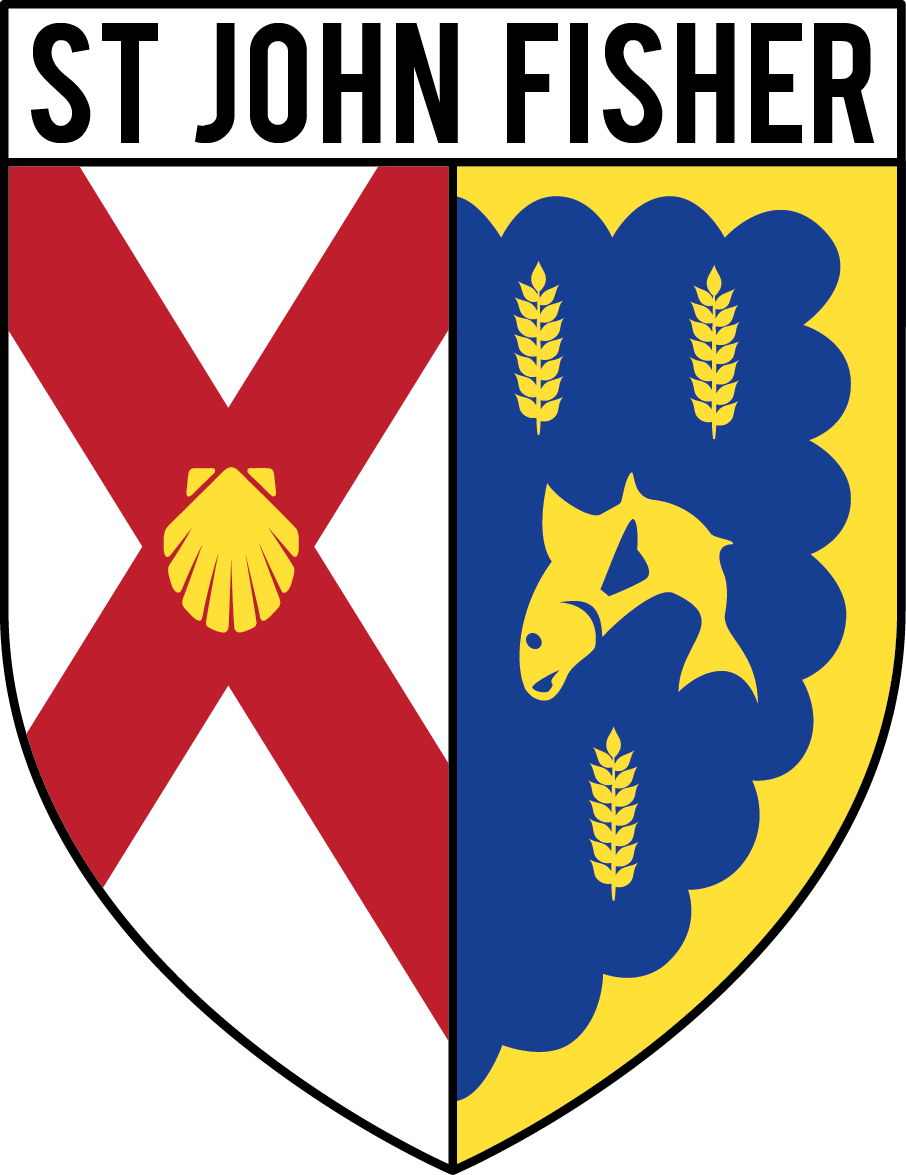 Subject Leader Curriculum Intent, implementation and Impact OverviewSubject: PE Action plan     												Subject Leader: Mrs Jones 

Balance as at July 2020 Scheduled expected deposit Academic year – Sports Funding Current balance as of September 2020 Amount of PE grant planned already Amount of PE grant remaining to be allocated Intention                Implementation                Implementation Impact School focus on intended impact Actions to achieve: Funding allocated:Evidence of impact on pupils – whole school improvementNext steps To plan a PE Curriculum which enables pupils to broaden skills across the key stages in a range of activities. Incorporate new COVID 19 restrictions – risk assessments, broad and balanced curriculum How particular units of work have been built on prior knowledge. To know more, remember more and to apply these skills and knowledge to every-day life. Liaise with Sports coach on activity areas Val Sabin Curriculum – across the key stages. Pupils study four key areas of curriculum – Gymnastics, Dance, Athletics and Games. Incorporate different skills such as: umpire, performer, coach etc. Learning Walks with Governors for PE. Share action plan and intent for the year.Learning walk of CG and teachers Oct/Dec Lesson visits to ensure pupils are aware of the objectives, skills are being achieved.Pupil interviews - Deep dive Displays around schoolAccess to external coaches and competitionsWritten statement to show intent of PE in   St John Fisher – curriculum specific. Questionnaires – staff on CPD needs Children will achieve age related expectations in PE. Extra participation in broad range of after school clubs to increase interest across PE and Sport. Children will enjoy sport and will seek to participate in intra competitions. Participation in PE will be 100% Ongoing assessment of curriculum and implementation. CPD offered to staff to keep up to date and through staff meetings. Display posters of PESSPA around school. Ongoing – KJ take part in CPD virtual training July 2020. Sept 20 – Virtual training Mindfulness, Yoga – Sports Leaders training Subject lead to attend Assessment for Learning course when CPD course on offer for 2020/21  –Implement assessment for learning levels format – used in lessons KS1 and KS2 Implement across the key stages – deliver in key stage meetings to staffKJ to have cover to help deliver or team teach, observe all members of staff after implementation. Specific training to be given to staff to ensure high quality PE is delivered across the school. Staff meeting Oct/Dec Subject leader more confident in the delivery of PE and outcomes required – all pupils and staff will know how to make better progress against National expectations.  Impact expected – children’s increased enjoyment, desire to succeed, knowledge of how to improve. Staff able to guide pupils in how to improve. SSPAN network meetings to discuss findings and ongoing training – attend key stage meetings to keep staff up to-date. KJ staff meeting Awaiting new courses - Cancelled due to Covid 19 Continued use of three swimming teachers KJ to lead a session – once swimming starts Reduction of Swimming Instructors and pool hire x 2 from 3 for 1 year for all Key Stage Two pupils Everyone Active, Oadby, Leicester County Council – Confidence To split and assess pupils into three ability groups – allowing maximum participation Three instructors allow for six differentiated groups for two classes swimming in two sessions.  Maximise time and pupils can achieve high quality swimming. Instructors can focus on specific skills required. Goal to achieve 25m – unaided by end of key stage two.Costings spent up to March 2020£117.00 as of March 2020 Effective management of swimming across key stage two. Reporting and assessing pupils progress – more YR6 pupils achieving distance of 25m. Pupils have developed confidence through water safety, stamina through length swimming, knowledge of performance – how to adapt their stroke technique to improve. pupils have moved up in ability groups demonstrating 5 yr 5/6 pupils have moved up by December 2019. Monitoring and assessing ongoing progress. CPD for KJ Swimming expected to resume as of Oct 20/Jan 21 School Initiatives – to implement new school initiative alongside Daily Mile and Active Anita Pupils taking part in Virtual Games External coaches and speakers to come into school CG offer Year 5 Football training after school Bike-ability for year 6 class Sept 2020 Bike to school initiative Liaise with SSPAN and networks Upload initiatives onto school PE page Continue to offer remote challenges during lockdown etc KS2 pupils to take part in Virtual games 5K team races Sports hall athletics KS2 Dance festival Re-introduction to wide range of sporting activities – Oadby Wyggs Rugby coaching to come back in Jon to offer after school clubs most afternooons – to arrange as and when possible to do this Extra-curricular club increase participation for when competitions can commence KJ to liase with Terry to book 1 week course – Run bike to school initiative to increase participation of exercise N/A Increase participation, bridge gaps of disengaged pupils taking part in clubs and PE Help pupils to be more active at home – increase self-esteem, confidence and fitness Element of competition in socially distanced environment Good sign up so far – mixture of girls and boys and some disengaged pupils who do not play football outside of school for clubs etc.20 out of 24 passed the course  Lots of children attended school on their bikes that week and have continued to do so. Ongoing throughout the year -  look into participation levels for 2020 – new initiatives ran by LRS or SSPAN Sept 2020 – look to organise for Jack  to return from Oadby Wyggs after school club – lunchtime Renewed membership to Leicester City Sports Partnership SSPAN for 1 year Discuss and find out information about retaining the Quality Mark AwardAllows pupils to enter in a wide range of activities outside of the National Curriculum and extra-curricular activities on offer. Pupils to enter in intra competitions learning the skills and rules of games  - up until March 2020. KJ to attend AfL course for whole school impact. Ongoing support to PE Coordinator – new initiatives to bring into school.  -  Cancelled due to Covid 19 £1320 – Paid annually beginning of the YearPupils who compete outside of school in School Competitions have developed an understanding in fair play, leadership, sportsmanship, teamwork, playing to the letter of the game, social, communication. Pupils have played against other children of the same age and then can make comparisons of their own ability and strive to improve. Gives opportunities for CPD courses at reduced rates. Pupils in Key Stage 2 achieving great results in Cross Country, Football Tournaments and came second in Sportshall Athletics. All going towards Quality   Mark Award.  Quality Mark Award remained at Gold – as of results up to March 2020.Continuation attendance to network meetings for finding coaching to come into the school, resources, CPD, reduced training  Sept 20 – onwards Virtual Teams meetings for network meetings. Set up Virtual competitions to be played in school halls, set times, pre recorded videos, links to others etc. No main festiavls currently planned. Look for a replacement for Tennis Coaching and after school Tennis club Pupils across both Key Stages take part in weekly Tennis sessions. Each year group will develop and build upon the skills and techniques needed to meet the our school agenda. Children will work on Multi skills – such as co-ordination, balance, reaction time etc alongside learning the workings of Tennis as a specific sport. £1750  -Costings up to March 2020 £1250 used The qualified coaches work alongside the staff to ensure CPD so teachers and TA’s felt more comfortable to deliver the sessions or additional sessions. We have seen an increase in children taking part in the Tennis after school clubs due to feeling more confident about learning and developing a new skill on a weekly basis. Teachers to continue to work with the coaching staff for CPD. KJ to liaise with coaches about AfL and SSPAN about competitive competitions. Unable to take part in tennis compettion due to Covid 19. Sept 20 – looking to incorporate a new sport or coach – look at staff leading more PE within school, or staff to feedback on coaches in lessons – ideas, delivery etc.  Chris Gowan Sports Qualified Coach FA accredited coaching both Key stages and Reception. Working on developing FUNdamentals of movement and implementing the following the Long Term plans across the Key Stages to ensure progress. Chris will work alongside the Teachers following a long term plan so ensure all areas of the curriculum are covered. Chris will focus predominantly on Reception and Key Stage One developing FUNdamentals in co-ordination, balance, speed, agility etc and then build these skills up through the key stages bringing in games play, rules, techniques etc. Liaise with PE Coordinator to feedback on ability etc. Works alongside other schools and attends LRS events.   £4900 -  Costings up to March 2020£3220 as of July 2020 Pupils have access to after school football training and Cross Country training – allowing them ongoing support and technique building. Pupils benefit from a skilled coach with up to date knowledge and training in all aspects of PE. This additional support has been evident in their success this year in school sports competitions particularly – Cross Country and Football. Attendance levels have increased across both activities. Staff who supervise the sessions have become more confident in subject areas. Ongoing  - Chris to liaise with KJ and staff about PE plans – inparticular give TA’s plans for pre teaching for SEN pupils. Ensure TA’s in lessons are engaged and can report back on the lesson to help CPD of teachers. PE Resources ESPO other providers supplying sports equipment To do an audit of PE equipment to ensure meets needs and requirements of all pupils. Equipment to be updated as and when required for health and safety. Ensure playground activities set up by Young Leaders have the appropriate equipment available. Sports coaches have all equipment needed to teach broad range of sports.  Alternative resources avialble for Daily Mile and Daily Boost. £2800Costings up until March 2020. £59.90 Solar panels £690.00 £2000 Primary Liaison / Sports Leaders Costings as of March 2020 £2749.90 Ordering of small balls and multi-sensory balls for SEND pupils to access and increase multi skills for Reception and Key Stage One pupils. Pupils able to throw and catch more effectively due to smaller balls, easier to hold. Ordering of goals for lunchtime usage.Solar paneled stop watch and setting out of the daily mile course has led to higher profile of running and self motivation to be pbs and records.Ongoing – all year Smaller balls for Key Stage 1 needed – outdoor balls for playtimes required for both key stages. Dodgeball equipment? Stopwatches for Young Leaders Scooters for KS1 Playground EquipmentOutdoor GymTo install an outdoor gym to replacedilapidated pirate shipTo ensure there is matting which will allow all weather accessInstallation date June 2019Balance to pay £2000Total cost: £10000 – paid Pupils have been using this gym everyday since it was installed. It has provided an extra play area for KS2 children and allows children to focus on aerobic and cardio activities.As the installation is metal, it will have a longer life span than wooden installations.Using the outdoor gym in PE lessonsas an extra resource.Pirate ship area cordoned off. School council to decide on future usage which could be sporting purposes.KJ to liaise with AG and source Trim Trail equipment for KS2 – durable materials – look into funding. 3 compnaies so far  - Transportation Variety of providers Confidence – Azoom etc Organised transport to take pupils to and from sporting events £2000*£880 spent up  to Jan 2020Costings up to March 2020 - £1664.50 Pupils have been able to attend many events and school competitions by transport links. Closer to achieving Schools Mark Award – pupils greater involvement in sport across school and increased participation levels due to competitions. Ongoing 1 year Secondary school partnershipContinue to take part in interschool competitions, enabling children to compete and have purposeful involvement in sport. Continued liaison with P.E Staff from St Paul’s with a focus on high quality teaching of PE, resulting in progression.Balanceability sessions booked in for Reception.£2000 – paid in full Pupils have been able to attend many events and school competitions by transport links. Closer to achieving Schools Mark Award – pupils greater involvement in sport across school and increased participation levels due to competitions. Broad range of experiences for children through this partnership.Liasing with PE at St Paul’s to increase knowledge and skills of SJF staff.KJ contacted balance bikes for Sept 20- due to covid 19 – waiting on confirmation of when allowed into schools again.KJ to potentially deliver Sports Leaders through Virtual training workshops over 4 weeks.Cross country subscriptionNEW! To take part in interschool competitions, enabling children to compete at highly regarded Prestwold Hall events.£35As of March 2020 £36 Year 4 G team winnersYear 4 ind. 1st & 3rdYear 6 G team bronzeYear 5 B team bronzeAnalysis of times and children taking part. Once in school Schools FA subscription To take part in interschool competitions, enabling children to compete in a fair and competitive environment.£450As of March 2020 - £415.00 spent Increased participation in competitive sport.Analysis of children taking part and feedback from.Covid 19 Physical Activity at home  Active Anita Virtaul Summer Games Championships Go Noodle Cosmic Kids PE Jo Wicks To ensure pupils can access sporting activities at home based on core skills and literacy and maths. Reference to websites, twitter feeds for competitions Get Set – Virtual Competitions N/A SSPAN membership Yr3 pupil achieved bronze in Athletics virtual Chamionships – school logged over 400 hours of physical activity by June 2020. Competitions and activities to continue like this throughout Autumn terms – pre recorded videos to follow and pupils to submit their results. 